Hilna 	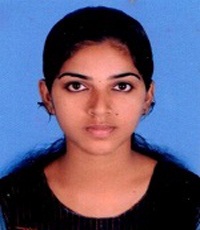 Email:   Hilna.302658@2freemail.com 				
JOB OBJECTIVESSeeking a position as an IT Faculty in an organization allowing me an opportunity to implement my practical knowledge to shape up the next generation.ESSENTIAL SKILLSComposed, innovative and creative.Eager to knowledge.Store house of fresh ideas and a keen learner who believes in team work and co-operation in an organization.Profound knowledge of various computer applications and ability to solve the technical problems.Excellent communication and written skills.Capacity to solve the problems pertaining to the computer programsElaborative approach as well as analytical attitude.Ability to research on the various computer applications.Knowledgeable on internet operations. Outstanding analytical, problem-solving, and troubleshooting ability.Good communication, customer service, and interpersonal skills, both independence and teamorientation depending on situation. Ability to multi-task and prioritize effectively. Poise and patience when dealing with clientsEDUCATIONAL QUALIFICATIONSMaster of Computer science from Kannur university (2012-2014)Bachelor of physics  from Kannur university (2009-2012)HSC from central board (2007-2009)SSLC from  central board (2006-2007)ADDITIONAL QUALIFICATIONSDone a 6 month live project "Trust Management System" in ASP.NET for an arts and science college and the project had run successfully for client.SKILL SETSHTML Editing Tools  : Macromedia Dreamweaver, Microsoft FrontPage.Graphics Tools	  : Flash, Adobe Photoshop.Office Package    	  : Microsoft Office Suite (Word, Excel, Access, PowerPoint, Outlook                                            Express).            Languages Known      : Visual basic, C, C++, java, ASP, SQL server, .NET.Operating System        : Windows 10, Windows XP, Linux. Nationality		 :	IndianDate of Birth		 :	30 May 1992Gender		 :	FemaleMarital Status	 :	Married
Languages known	 : 	English, Hindi, Malayalam.DECLARATIONI hereby declare that all the details given above are true. I take the job with a great sense of responsibility, enjoy the challenge of new situations, and expect to make a positive contribution. Place 	: Abu DhabiDate 	: 31/06/2016	